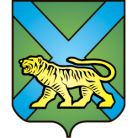 ТЕРРИТОРИАЛЬНАЯ ИЗБИРАТЕЛЬНАЯ КОМИССИЯ
ГОРОДА УССУРИЙСКАРЕШЕНИЕг. Уссурийск
О назначении О.В. Создановойпредседателем участковой избирательнойкомиссии избирательного участка № 2868На основании решения территориальной избирательной комиссии города Уссурийска» от 29 декабря 2017 года № 58/389 «Об освобождении Я.И. Журакивской от должности председателя и сложении полномочий члена участковой избирательной  комиссии с правом решающего голоса избирательного участка № 2868», от 12 февраля 2018 года № 65/482 «О назначении   Е.В. Коваль,  Г.Г. Кудлай, М.В. Курашова,  В.В. Кудриной, М.Р. Созданова,  О.В. Создановой, А.В.Трифоновой членом  участковой избирательной комиссии избирательного участка № 28268» и в соответствии с частью 7 статьи 28 Федерального закона «Об основных гарантиях избирательных прав и права на участие в референдуме граждан Российской Федерации», частью 8 статьи 31 Избирательного кодекса Приморского края территориальная избирательная комиссия города УссурийскаРЕШИЛА:Назначить председателем участковой избирательной комиссии избирательного участка № 2868 Созданову Ольгу Викторовну, члена участковой избирательной комиссии с правом решающего голоса избирательного участка № 2868. Направить настоящее решение в участковую избирательную комиссию избирательного участка № 2868 для сведения и ознакомления Создановой О.В. Выдать председателю участковой избирательной комиссии избирательного участка № 2868 Создановой О.В.   удостоверение установленного образца.Разместить настоящее решение на официальном сайте администрации Уссурийского городского округа в разделе «Территориальная избирательная комиссия города Уссурийска» в информационно-телекоммуникационной сети «Интернет».Председатель комиссии		                                            О.М. МихайловаСекретарь комиссии					                             С.В. Хамайко12 февраля 2018 года                         № 65/462